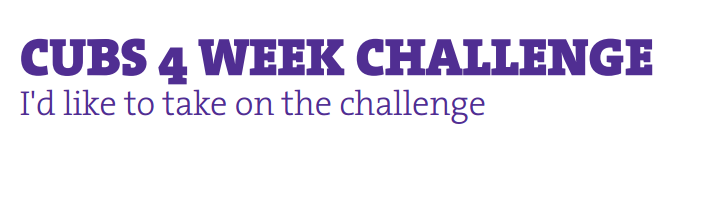 Name……………………………………………….	Contact email: ………………………………………………………..Name……………………………………………….	Contact email: ………………………………………………………..Name……………………………………………….	Contact email: ………………………………………………………..Name……………………………………………….	Contact email: ………………………………………………………..Name……………………………………………….	Contact email: ………………………………………………………..Name……………………………………………….	Contact email: ………………………………………………………..Name……………………………………………….	Contact email: ………………………………………………………..Name……………………………………………….	Contact email: ………………………………………………………..Name……………………………………………….	Contact email: ………………………………………………………..Name……………………………………………….	Contact email: ………………………………………………………..Name……………………………………………….	Contact email: ………………………………………………………..Name……………………………………………….	Contact email: ………………………………………………………..If you are interested in taking the 4 week challenge for Beavers or Scouts, please leave your details below and we will be in touch to plan some dates with you.Name……………………………………………….	Contact email: ………………………………………………………..Name……………………………………………….	Contact email: ………………………………………………………..Name……………………………………………….	Contact email: ………………………………………………………..Name……………………………………………….	Contact email: ………………………………………………………..Name……………………………………………….	Contact email: ………………………………………………………..Name……………………………………………….	Contact email: ………………………………………………………..Name……………………………………………….	Contact email: ………………………………………………………..Name……………………………………………….	Contact email: ………………………………………………………..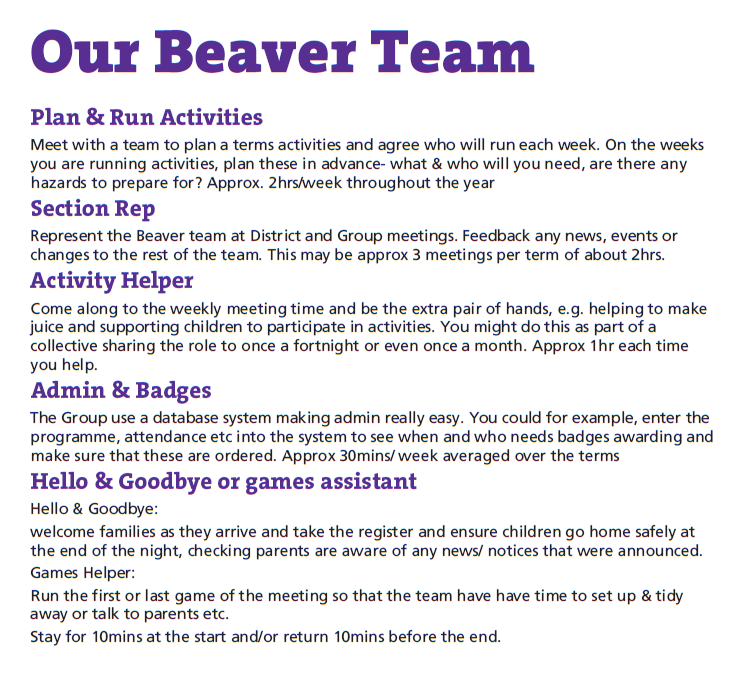 Name……………………………………	Task:……………………………... 	Email: …………………………………………………Name……………………………………	Task:……………………………... 	Email: …………………………………………………Name……………………………………	Task:……………………………... 	Email: …………………………………………………Name……………………………………	Task:……………………………... 	Email: …………………………………………………Name……………………………………	Task:……………………………... 	Email: …………………………………………………Name……………………………………	Task:……………………………... 	Email: …………………………………………………Name……………………………………	Task:……………………………... 	Email: …………………………………………………Name……………………………………	Task:……………………………... 	Email: …………………………………………………Name……………………………………	Task:……………………………... 	Email: …………………………………………………Name……………………………………	Task:……………………………... 	Email: …………………………………………………Name……………………………………	Task:……………………………... 	Email: …………………………………………………Name……………………………………	Task:……………………………... 	Email: …………………………………………………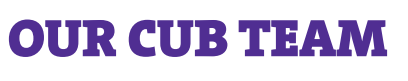 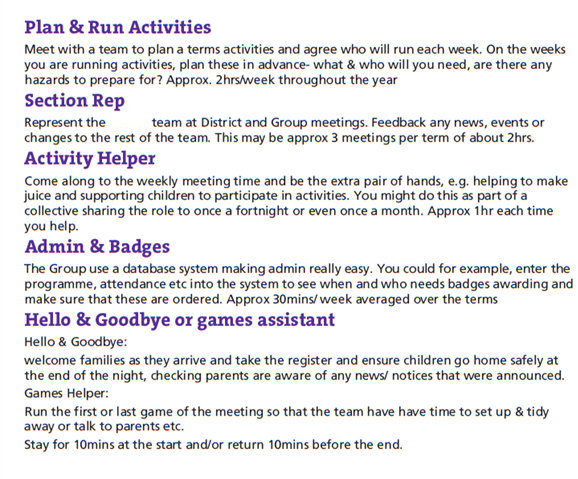 Name……………………………………	Task:……………………………... 	Email: …………………………………………………Name……………………………………	Task:……………………………... 	Email: …………………………………………………Name……………………………………	Task:……………………………... 	Email: …………………………………………………Name……………………………………	Task:……………………………... 	Email: …………………………………………………Name……………………………………	Task:……………………………... 	Email: …………………………………………………Name……………………………………	Task:……………………………... 	Email: …………………………………………………Name……………………………………	Task:……………………………... 	Email: …………………………………………………Name……………………………………	Task:……………………………... 	Email: …………………………………………………Name……………………………………	Task:……………………………... 	Email: …………………………………………………Name……………………………………	Task:……………………………... 	Email: …………………………………………………
Name……………………………………	Task:……………………………... 	Email: …………………………………………………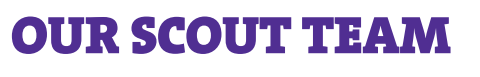 Name……………………………………	Task:……………………………... 	Email: …………………………………………………Name……………………………………	Task:……………………………... 	Email: …………………………………………………Name……………………………………	Task:……………………………... 	Email: …………………………………………………Name……………………………………	Task:……………………………... 	Email: …………………………………………………Name……………………………………	Task:……………………………... 	Email: …………………………………………………Name……………………………………	Task:……………………………... 	Email: …………………………………………………Name……………………………………	Task:……………………………... 	Email: …………………………………………………Name……………………………………	Task:……………………………... 	Email: …………………………………………………Name……………………………………	Task:……………………………... 	Email: …………………………………………………Name……………………………………	Task:……………………………... 	Email: …………………………………………………